Jingle BellsRudolphO Little Town of Bethlehem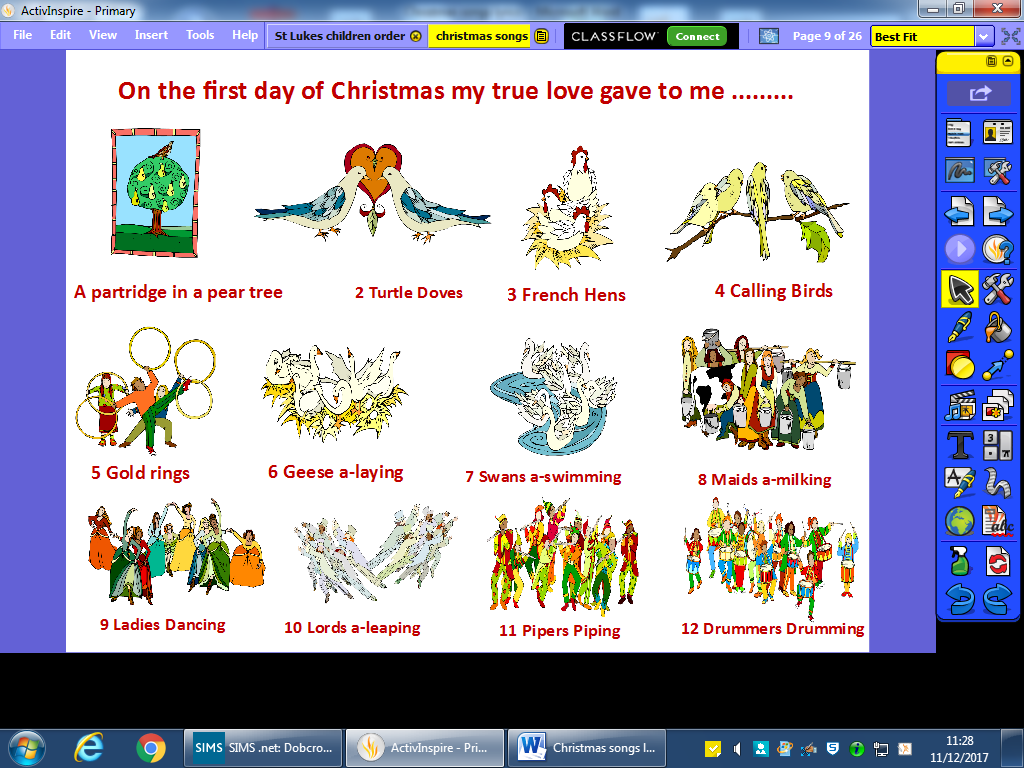 We Wish You A Merry ChristmasWe wish you a Merry Christmas We wish you a Merry Christmas	We wish you a Merry ChristmasAnd a Happy New YearGood tidings we bringTo you and your kinWe wish you a Merry ChristmasAnd a Happy New YearNow bring us some figgy puddingNow bring us some figgy puddingNow bring us some figgy puddingAnd a cup of good cheerAnd we won't go until we've got someAnd we won't go until we've got someAnd we won't go until we've got someSo bring some out herDashing through the snowIn a one-horse open sleighO'er the fields we goLaughing all the way (ho ho ho)Bells on bobtails ringMaking spirits brightWhat fun it is to ride and singA sleighing song tonight!OhJingle bells, jingle bells,Jingle all the way.Oh! what fun it is to rideIn a one-horse open sleigh (hey!)Jingle bells, jingle bells,Jingle all the way;Oh! what fun it is to rideIn a one-horse open sleigh. RepeatSilent NightSilent night, holy night!All is calm, all is bright.Round yon Virgin, Mother and Child.Holy infant so tender and mild,Sleep in heavenly peace,Sleep in heavenly peaceSilent night, holy night!Shepherds quake at the sight.Glories stream from heaven afarHeavenly hosts sing Alleluia,Christ the Savior is born!Christ the Savior is bornLater on, we'll conspire, As we dream by the fireTo face unafraid, The plans that we've made,Walking in a winter wonderland.In the meadow we can build a snowman,And pretend that he's a circus clownWe'll have lots of fun with mister snowman,Until the other kids knock him down.When it snows, ain't it thrilling,Though your nose gets a chillingWe'll frolic and play, the Eskimo way,Walking in a winter wonderland. x 2Winter WonderlandSleigh bells ring, are you listening, In the lane, snow is glisteningA beautiful sight,We're happy tonight.Walking in a winter wonderland.Gone away is the bluebird,Here to stay is a new birdHe sings a love song,As we go along,Walking in a winter wonderland.In the meadow we can build a snowman,Then pretend that he is Parson BrownHe'll say: Are you married?We'll say: No man, But you can do the jobWhen you're in town.Away in a MangerAway in a manger, no crib for a bed,The little Lord Jesus lay down his sweet head.The stars in the bright sky looked down where he lay,The little Lord Jesus asleep in the hay.The cattle are lowing, the baby awakes,But little Lord Jesus no crying he makes.I love Thee, Lord Jesus, look down from the skyAnd stay by my side until morning is nigh.Be near me, Lord Jesus, I ask Thee to stayClose by me forever, and love me, I pray.Bless all the dear children in thy tender care,And take us to heaven, to live with Thee there.Rudolph the red-nosed reindeer (reindeer)Had a very shiny nose (like a light bulb)And if you ever saw it (saw it)You would even say it glows (like a traffic light)All of the other reindeer (reindeer)Used to laugh and call him names (like Pinochio)They never let poor Rudolph (Rudolph)Join in any reindeer games (like Monopoly)Then one foggy Christmas EveSanta came to say (Ho Ho Ho)Rudolph with your nose so brightWon't you guide my sleigh tonight? (Gee Santa I'd love to)Then all the reindeer loved him (loved him)And they shouted out with glee (with glee)"Rudolph the red-nosed reindeer (reindeer)You'll go down in history!" (like Elvis)Oh little town of Bethlehem How still we see thee lieAbove thy deep and dreamless sleep The silent stars go by Yet in thy dark streets shineth The ever-lasting light The hopes and fears of all the years Are met in thee tonightFor Christ is born of Mary And gathered all aboveWhile mortals sleep, the angels keep Their watch of wondering loveO morning stars together Proclaim the holy birth And praises sing to God the king And Peace to men on earth